П О С Т А Н О В Л Е Н И Е от 04.03.2021   № 195г. МайкопО внесении изменения в Порядок определения объема и условий предоставления из бюджета муниципального образования «Город Майкоп» бюджетным (автономным) учреждениям, находящимся в ведении Комитета по образованию Администрации муниципального образования «Город Майкоп», субсидий на иные целиВ соответствии с абзацем четвертым пункта 1 статьи 78.1 Бюджетного кодекса Российской Федерации, постановлением Правительства Российской Федерации от 22.02.2020 № 203 «Об общих требованиях к нормативным правовым актам и муниципальным правовым актам, устанавливающим порядок определения объема и условия предоставления бюджетным и автономным учреждениям субсидий на иные цели»,                     п о с т а н о в л я ю:1. Внести изменение в Порядок определения объема и условий предоставления из бюджета муниципального образования «Город Майкоп» бюджетным (автономным) учреждениям, находящимся в ведении Комитета по образованию Администрации муниципального образования «Город Майкоп», субсидий на иные цели, утвержденный постановлением Администрации муниципального образования «Город Майкоп» от 28.12.2020 № 1476 «Об утверждении Порядка определения объема и условий предоставления из бюджета муниципального образования «Город Майкоп» бюджетным (автономным) учреждениям, находящимся в ведении Комитета по образованию Администрации муниципального образования «Город Майкоп», субсидий на иные цели», изложив пункт 1.3 раздела 1 в следующей редакции:«1.3. Субсидии на иные цели предоставляются учреждению на цели, связанные:а) с реализацией мероприятий, предусмотренных муниципальной программой «Развитие системы образования муниципального образования «Город Майкоп» на 2018 - 2024 годы», утвержденной постановлением Администрации муниципального образования «Город Майкоп» от 18.12.2017 № 1544;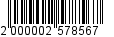 б) с реализацией мероприятий, предусмотренных муниципальной программой «Доступная среда» муниципального образования «Город Майкоп» на 2018 - 2023 годы», утвержденной постановлением Администрации муниципального образования «Город Майкоп» Республики Адыгея от 15.11.2017 № 1367;в) с реализацией мероприятий, предусмотренных муниципальной программой «Обеспечение безопасности дорожного движения в муниципальном образовании «Город Майкоп» на 2018 - 2023 годы», утвержденной постановлением Администрации муниципального образования «Город Майкоп» от 31.10.2017 № 1313;г) с расходованием резервного фонда муниципального образования «Город Майкоп»;д) с реализацией мероприятий по профилактике и устранению последствий распространения вирусных инфекции;е) c ежемесячной компенсационной выплаты сотрудникам (работникам), находящимся в отпуске по уходу за ребенком до достижения им возраста 3 лет;ё) с компенсационной выплатой на оплату проезда отдельным категориям работников муниципальных учреждений;ж) с осуществлением отдельных государственных полномочий Республики Адыгея по предоставлению компенсации на оплату жилья и коммунальных услуг отдельным категориям граждан в Республике Адыгея;з) с расходами на открытие муниципальных организаций.».2. Опубликовать настоящее постановление в газете «Майкопские новости» и разместить на официальном сайте Администрации муниципального образования «Город Майкоп».3. Постановление «О внесении изменения в Порядок определения объема и условий предоставления из бюджета муниципального образования «Город Майкоп» бюджетным (автономным) учреждениям, находящимся в ведении Комитета по образованию Администрации муниципального образования «Город Майкоп», субсидий на иные цели» вступает в силу со дня его официального опубликования и распространяется на правоотношения, возникшие с 01.01.2021.Глава муниципального образования«Город Майкоп»                                                                           А.Л. ГетмановАдминистрация муниципального 
образования «Город Майкоп»Республики Адыгея 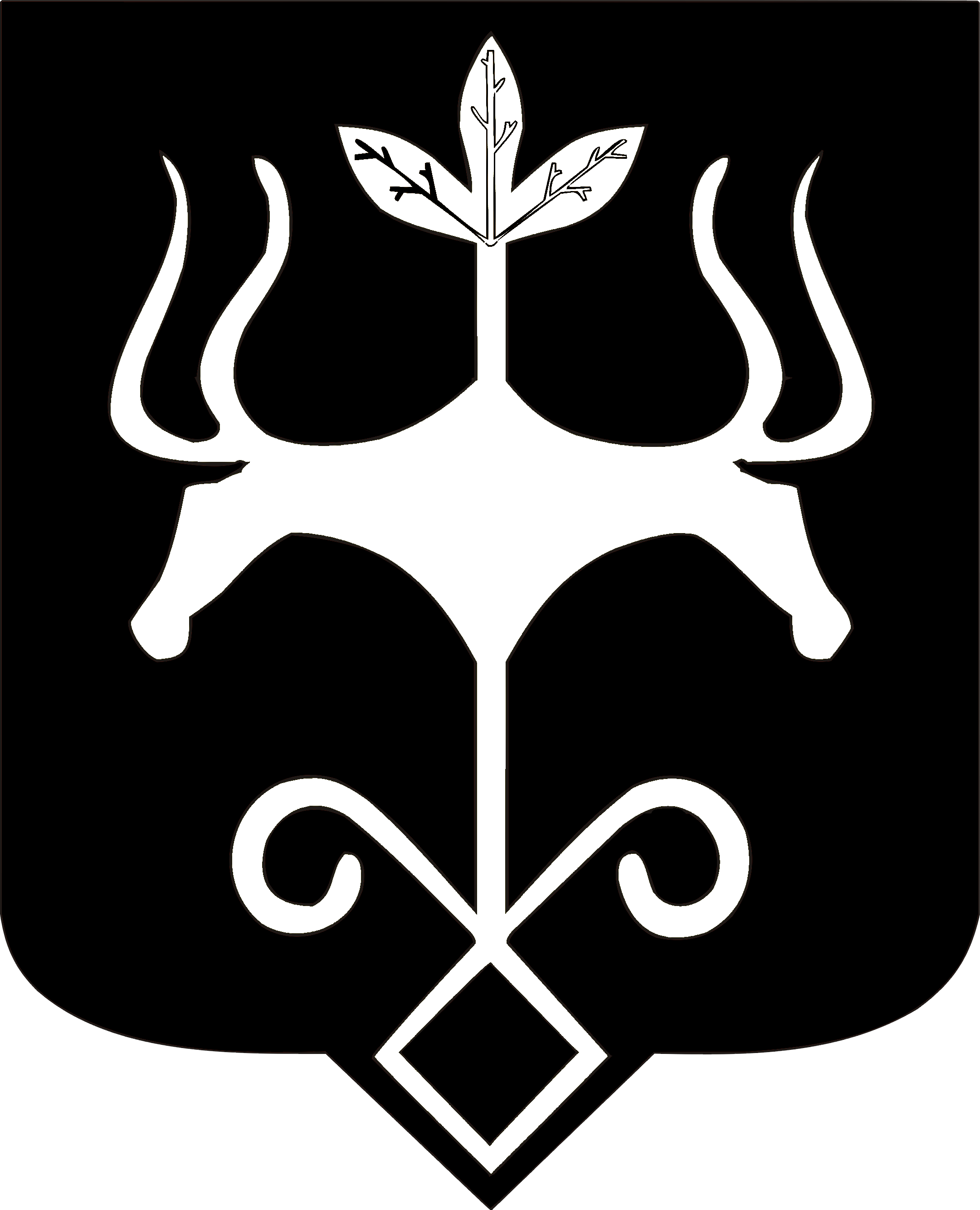 Адыгэ Республикэммуниципальнэ образованиеу 
«Къалэу Мыекъуапэ» и Администрацие